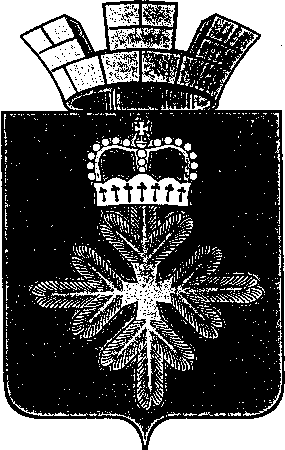 ПОСТАНОВЛЕНИЕАДМИНИСТРАЦИИ ГОРОДСКОГО ОКРУГА ПЕЛЫМОб утверждении плана мероприятий профилактической направленности в рамках Всемирного Дня борьбы со СПИДом в городском округе Пелым На основании Федерального закона от 30 марта 1995 года № 38-ФЗ «О предупреждении распространения в Российской Федерации заболевания, вызываемого вирусом иммунодефицита человека (ВИЧ-инфекции)» (с изменениями), в соответствии с Указом Губернатора Свердловской области от 18.03.2020 № 100-УГ «О введении на территории Свердловской области режима повышенной готовности и принятии дополнительных мер по защите населения от новой коронавирусной инфекции (2019-nCoV)» (с изменениями), во исполнение муниципальной программы городского округа Пелым «Безопасность жизнедеятельности населения городского округа Пелым на 2015-2021 годы», утвержденной постановлением администрации городского округа Пелым от 20.02.2015 № 20, в целях сохранения и укрепления здоровья, обеспечения  безопасности жизнедеятельности населения городского округа Пелым, привлечения внимания общественности к проблеме ВИЧ/ СПИДа, развития профилактической антинаркотической деятельности учреждений и организаций городского округа Пелым, вовлечения в профилактическую деятельность различных слоев населения, руководствуясь статьей 31 Устава городского округа Пелым, администрация городского округа Пелым ПОСТАНОВЛЯЕТ:	1. Провести в ноябре - декабре 2020 года мероприятия профилактической направленности в рамках Всемирного Дня борьбы со СПИДом.Утвердить:состав организационного комитета по проведению мероприятий профилактической направленности в рамках Всемирного Дня борьбы со СПИДом (приложение № 1);план мероприятий профилактической направленности в рамках Всемирного Дня борьбы со СПИДом (приложение № 2).3. Рекомендовать руководителям муниципальных учреждений организовать и провести мероприятия в соответствии с утвержденным планом. 4. Мероприятия проводить в строгом соответствии с требованиями санитарно-противоэпидемических правил в условиях нераспространения COVID-19.5. Настоящее постановление опубликовать в информационной газете «Пелымский вестник» и разместить на официальном сайте городского округа Пелым в сети «Интернет».6. Контроль за исполнением настоящего постановления возложить на заместителя главы администрации городского округа Пелым А.А. Пелевину.И.о. главы администрациигородского округа Пелым                                                                  Т.Н. Баландина                                                        СОСТАВорганизационного комитета по проведению  мероприятий профилактической направленности в рамках Всемирного Дня борьбы со СПИДомПЛАН МЕРОПРИЯТИЙ,профилактической направленностив рамках Всемирного Дня борьбы со СПИДомот 26.11.2020 № 366п. ПелымПриложение № 1УТВЕРЖДЕН:постановлением администрациигородского округа Пелымот 26.11.2020 № 366Лемешева Елена Владимировнаи.о. заместителя главы администрациигородского округа ПелымСадртдинова Наталия Габдулхаевнаспециалист I категории отдела ОКСиДМЧлены организационного комитета:Бычкова Оксана Ивановназаместитель директора по воспитательной части МКОУ СОШ № 1 п. ПелымКасимова Светлана Васильевнадиректор МКУК «ДК п. Атымья»Миллер Александра Яковлевнаспециалист I категории отдела ОКСиДМПолывода Любовь Андреевнадиректор МКОУ СОШ № 2 п. АтымьяУльянова Ирина Анатольевнадиректор МКУК «Дом культуры п. Пелым»Фомина Надежда Павловназаведующий МАДОУ д/с «Колобок»Шмырин Александр Федорович(по согласованию)заместитель начальника Пелымского ЛПУМГПриложение № 2УТВЕРЖДЕН:постановлением администрациигородского округа Пелымот 26.11.2020 № 366№ п/пДатаМероприятиеМесто проведенияОтветственныйЦикл мероприятий по профилактике ВИЧ-инфекций:Цикл мероприятий по профилактике ВИЧ-инфекций:Цикл мероприятий по профилактике ВИЧ-инфекций:Цикл мероприятий по профилактике ВИЧ-инфекций:Цикл мероприятий по профилактике ВИЧ-инфекций:01.12.20Всероссийская акция, приуроченная к Всемирному дню борьбы со СПИДомМКОУ СОШ №1 п. ПелымКлассные руководители01.12.20«Цена одной ошибки - жизнь!»МКОУ СОШ №1 п. ПелымБохан С.А.01.12.20Выставка литературы по профилактике ВИЧМАДОУметодический кабинетстарший воспитатель Новожилова Л.В.01.12.20Разработка и распространение буклета по профилактике ВИЧ – инфекцииМКУ ГОП «ИМЦ»Вилесова А.С.01.12.20Выставка «Чтобы жить!»Библиотека п. ПелымСобянина И.Е.01.12.20Стенд «Осторожно! СПИД»Библиотека п. АтымьяВострикова З.И.01.12.2016.00.Акция «Красная лента» к Всемирному дню борьбы со СПИДом, распространение информационных материалов по ВИЧ – профилактике (с привлечением волонтеров)ДК п. ПелымКочурова С.В.Садртдинова Н.Г.02.12.2013-00Видео-урок «Знать чтобы жить», «Жить без ВИЧ»ОнлайнВойнова Н.А.15.12.20Беседа с сотрудниками МАДОУ о профилактике ВИЧМАДОУмузыкальный залзаведующий Фомина Н.П., медсестра Байкова М.И.26.12.20Новогодний спортивный праздник «Муравейник»Спортивный залМиллер А.Я.30.11.20Проведение уроков ОБЖ в 7-9 классе, посвященных профилактике ВИЧ-инфекцииСОШ № 2Полякова Н.А.Октябрь-декабрьКонкурс «Премия в области пропаганды и популяризации здорового образа жизни»Отдел ОКСиДММиллер А.Я.Декабрь Акция в сети интернет #СТОПВИЧСПИД (размещение информации по профилактике ВИЧ-инфекций в сети интернет)Сайты муниципальных учреждений, администрации городского округа ПелымРуководители муниципальных учреждений администрации ГО Пелым,Садртдинова Н.Г.ДекабрьПроведение онлайн анкетирования (опроса) по теме профилактики ВИЧ-инфекцииСеть «Интернет»Корнеева Е.В.Садртдинова Н.Г.ДекабрьВыпуск статьи в газете «Пелымский вестник»Газета «Пелымский вестник»Корнеева Е.В.ДекабрьВыпуск видеоролика на канале «Первое Пелымское Телевидение» на канале Ютуб, в социальных сетяхКанал «Первое Пелымское Телевидение»Ветошкина И.В.Цикл мероприятий антинаркотической направленности «Наркостоп»:Цикл мероприятий антинаркотической направленности «Наркостоп»:Цикл мероприятий антинаркотической направленности «Наркостоп»:Цикл мероприятий антинаркотической направленности «Наркостоп»:Цикл мероприятий антинаркотической направленности «Наркостоп»:14.12.20Классные часы антинаркотической направленностиСОШ № 2Полякова Н.А., классные руководители 5-9 классов01.12-30.12.20Цикл классных часов, бесед антинаркотической направленности «Наркомания, никотиномания и алкоголизм – три ступени ведущие вниз»МКОУ СОШ №1 п. ПелымКлассные руководители 5-11 классов14.12.20Беседа «Наркотики — это смерть»МКОУ СОШ №1 п. ПелымПодковыркинаЖ.А.09.12.20Классный час «Вместе против наркотиков»МКОУ СОШ №1 п. ПелымСмирнова И.В.07-11.12.20«Мы против наркотиков» трансляция информации по средствам КАТОПроизводственные площадки Пелымского ЛПУМГЧлен МК Пелымского ЛПУМГВарина В.И.01.12-30.12.20Выставка литературы «Наркостоп»МАДОУметодический кабинетстарший воспитатель Новожилова Л.В.15.12.20Беседа с сотрудниками МАДОУ «Наркостоп»МАДОУмузыкальный залзаведующий Фомина Н.П., медсестра Байкова М.И.01.12.-31.12.20Размещение информации на официальном сайте МКУ ГОП «ИМЦ» о действующих горячих линиях «телефонов доверия» с целью обеспечения правовой защищенности обучающихсяМКУ ГОП «ИМЦ»Вилесова А.С.07.12.20Разработка и распространение буклета «Все в твоих руках»МКУ ГОП «ИМЦ»Вилесова А.С.10.12-25.12.20Онлайн – игра «Жизнь без вредных привычек»ДК п. ПелымКочурова С.В.11.12.20Игровая программа « Возгорай движением пень!»ДК п. ПелымКочурова С.В.12.12.20Конкурс детского рисунка «Я за здоровый образ жизни»Библиотека п. АтымьяВострикова З.И.09.12.20Мини-футбол в валенках «Спорт против наркотиков», в рамках Всероссийского дня борьбы со СПИДомСпортивная площадкаМиллер А.Я.ДекабрьВыпуск статьи в газете «Пелымский вестник»Газета «Пелымский вестник»Корнеева Е.В.ДекабрьВыпуск видеоролика на канале «Первое Пелымское Телевидение» на канале Ютуб, в социальных сетяхКанал «Первое Пелымское Телевидение»Ветошкина И.В.07.12.20Распространение  информационного материала по профилактике наркомании (листовки, буклеты) среди населенияП. ПелымСадртдинова Н.Г.